Can’t Get Much Higher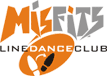  60 count / 2-wall / intermediateChoreographie:	Ruben Luna & Lynne Martino (April 2015)Musik:		Light My Fire von Will YoungStart bei Gesang nach 36 TaktschlägenWalk 3x, Side Rock Cross, ¼ Step 2x, Crossing Shuffle1-3	3 Schritte vorwärts R,L,R4&5	LF Schritt nach links (RF etwas anheben), Gewicht zurück auf RF, LF kreuzt vor RF 6,7	¼ Linksdrehung RF Schritt zurück, ¼ Linksdrehung LF Schritt nach links (6:00)8&1	RF kreuzt vor LF, LF Schritt nach links, RF kreuzt vor LFSide Rock, Behind, ¼ Step, Step, Walk 2x, Mambo Sweep2,3	LF Schritt nach links (RF etwas anheben), Gewicht zurück auf RF4&5	LF kreuzt hinter RF, ¼ Rechtsdrehung RF Schritt vorwärts, LF Schritt vorwärts (9:00)6,7	2 Schritte vorwärts R,L8&1	RF Schritt vorwärts (LF etwas anheben), Gewicht zurück auf LF, RF kleinen Schritt zurück während LF nach hinten schwingtBack Sweep 2x, Behind Side Cross, Side, Close, Scissor Step2,3	LF Schritt zurück während RF nach hinten schwingt, RF Schritt zurück während LF nach hinten schwingt4&5	LF kreuzt hinter RF, RF Schritt nach rechts, LF kreuzt über RF6,7	RF Schritt nach rechts, LF neben RF abstellen8&1	RF Schritt nach rechts, LF neben RF abstellen, RF vor LF kreuzen¼ Step, ½ Step, Lock Step, Press, Recover, Lock Step2,3	¼ Rechtsdrehung LF Schritt zurück, ½ Rechtsdrehung RF Schritt vorwärts (6:00)4&5	LF Schritt vorwärts, RF kreuzt hinter LF etwas ein, LF Schritt vorwärts6,7	RF Schritt vorwärts (LF etwas anheben), (mit RF wegdrücken) Gewicht zurück auf LF8&1	Schritt RF vorwärts, LF kreuzt hinter RF etwas ein, RF Schritt vorwärtsRock Step, ¼ Shuffle, Rock Recover 3x, Side2,3	LF Schritt vorwärts (RF etwas anheben), Gewicht zurück auf RF4&5	¼ Linksdrehung LF Schritt nach links, RF neben LF abstellen, LF Schritt nach links (3:00)6&7&	RF kreuzt über LF (LF etwas anheben), Gewicht zurück auf LF, RF Schritt zurück(LF etwas anheben), Gewicht zurück auf LF8&1	RF kreuzt über LF (LF etwas anheben), Gewicht zurück auf LF, RF Schritt nach rechtsClose, Step, ¼ Step, Step, Full Spiral Turn, Shuffle, ¼ Rock & Cross2&3	LF neben RF abstellen, RF Schritt am Platz, ¼ Linksdrehung LF Schritt vorwärts (12:00)4,5	RF Schritt vorwärts, volle Linksdrehung dabei linkes Knie vor rechtem anheben 6&7	LF Schritt vorwärts, RF neben LF abstellen, LF Schritt vorwärts8&1	¼ Linksdrehung RF Schritt nach rechts (LF etwas anheben), Gewicht zurück auf LF,	RF vor LF kreuzen (9:00)Side, Close, Shuffle, Cross, Back, ¼ Step2,3	LF Schritt nach links, RF neben LF abstellen4&5	LF Schritt nach links, RF neben LF abstellen, LF Schritt nach links6,7,8	RF vor LF kreuzen, LF Schritt zurück, ¼ Rechtsdrehung RF Schritt vorwärts (12:00)¼ Shuffle, ¼ Sway , Sway1&2	¼ Rechtsdrehung LF Schritt nach links, RF neben LF abstellen, LF Schritt nach links3,4	¼ Rechtsdrehung RF Schritt nach rechts & Hüftschwung nach rechts, Hüftschwung nach	 links dabei Gewichtwechsel auf LF (6:00)